AHD-XM330V200-0235E-32X32-V1_01接口说明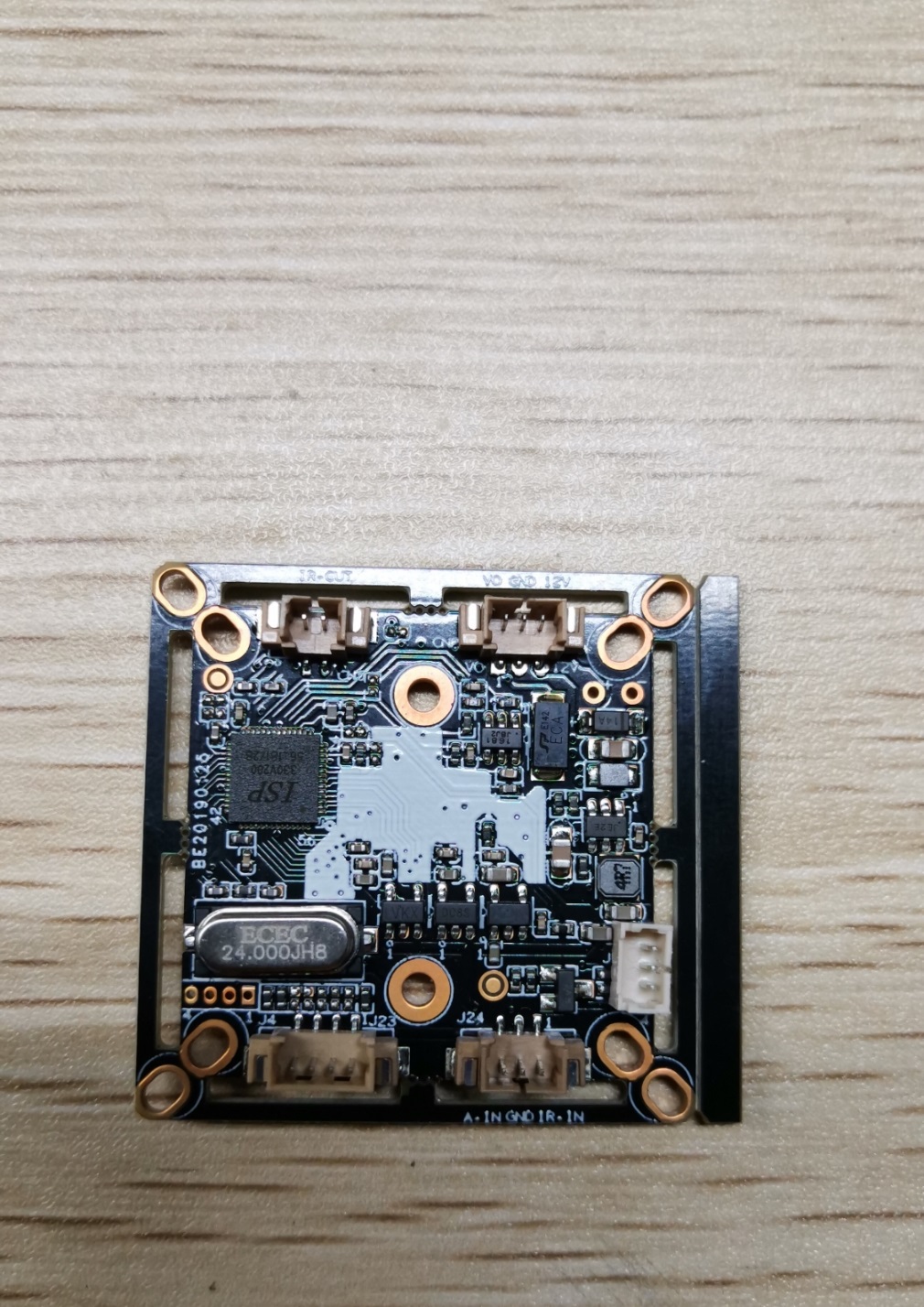 详细定义位号位号接口详细编号接口定义实现功能实现功能CN2CN21CVBSVideo OutVideo OutCN2CN22GND地地CN2CN2312V12V电源输入12V电源输入CN5CN51IRCUTAIRCUT接口IRCUT接口CN5CN52IRCUTBIRCUT接口IRCUT接口J24J241ADC1VINRed_CTRLRed_CTRLJ24J242GND地地J24J243NC空闲空闲J2J21RED红光信号控制红光信号控制J2J22GND地地J2J233.3V3.3V电源输入3.3V电源输入J2J24GND地地J2311GNDGND地J2322CVICVI制式切换J2333MODE_N-PMODE_N-P白光信号控制J2344TVITVI制式切换